PL     -     VLA     -    4.B      Kultúrne regióny Slovenska - opakovanie	Všetky regióny vytvárajú __________________________________.	Vyznač kultúrne regióny Slovenska: 	Šariš, Abov, Turiec, Záhorie, Liptov, Orava, Gemer, Spiš.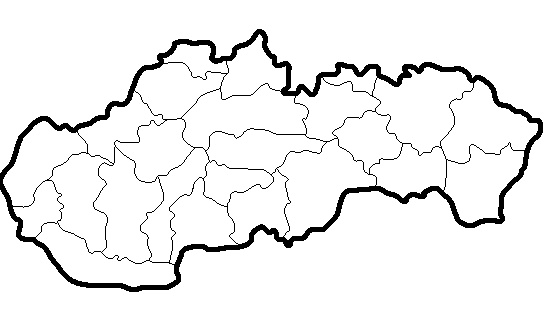 	Každý región má spoločné _________, _________,	__________, _______________, ______________	____________, _________________________ .ľudovú kultúru krajinyľudovú kultúru krajinyzvykypiesnetancenárečiekrojetradíciespôsob stravovania